      نام  و نام خانوادگی:                                     شماره دانشجویی:شماره حساب الکترونیک بانک تجارت دانشجو(الزامی):آدرس ایمیل دانشجو: ( الزامی)شماره همراه دانشجو: ( الزامی)1-انواع تسهیلات اعطایی دانشگاه سیستان و بلوچستان در صفحه وبسایت گروه استعداد های درخشان قابل مشاهده می باشد.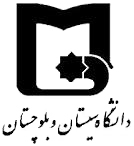 گروه استعدادهای درخشانبسمه تعالیفرم نظرخواهی دانشجویان منتخب المپیاد1- آیا تا به حال در المپیاد غیر متمرکز شرکت کرده اید؟1- آیا تا به حال در المپیاد غیر متمرکز شرکت کرده اید؟1- آیا تا به حال در المپیاد غیر متمرکز شرکت کرده اید؟1- آیا تا به حال در المپیاد غیر متمرکز شرکت کرده اید؟1- آیا تا به حال در المپیاد غیر متمرکز شرکت کرده اید؟بلی خیر 2- در صورتی که به مرحله نهایی المپیاد غیرمتمرکز راه پیدا کرده اید آیا از تسهیلات دانشگاه استفاده  نموده اید؟2- در صورتی که به مرحله نهایی المپیاد غیرمتمرکز راه پیدا کرده اید آیا از تسهیلات دانشگاه استفاده  نموده اید؟2- در صورتی که به مرحله نهایی المپیاد غیرمتمرکز راه پیدا کرده اید آیا از تسهیلات دانشگاه استفاده  نموده اید؟2- در صورتی که به مرحله نهایی المپیاد غیرمتمرکز راه پیدا کرده اید آیا از تسهیلات دانشگاه استفاده  نموده اید؟2- در صورتی که به مرحله نهایی المپیاد غیرمتمرکز راه پیدا کرده اید آیا از تسهیلات دانشگاه استفاده  نموده اید؟بلی خیر 3- در صورتی که تسهیلات دریافت نموده اید نوع تسهیلات را بیان کنید؟3- در صورتی که تسهیلات دریافت نموده اید نوع تسهیلات را بیان کنید؟3- در صورتی که تسهیلات دریافت نموده اید نوع تسهیلات را بیان کنید؟3- در صورتی که تسهیلات دریافت نموده اید نوع تسهیلات را بیان کنید؟3- در صورتی که تسهیلات دریافت نموده اید نوع تسهیلات را بیان کنید؟3- در صورتی که تسهیلات دریافت نموده اید نوع تسهیلات را بیان کنید؟3- در صورتی که تسهیلات دریافت نموده اید نوع تسهیلات را بیان کنید؟2- در صورتی که مایل باشید جهت شرکت  در جشنواره‌های علمی و المپیادهای علمی- دانشجویی، استاد سرپرست داشته باشید، چه کسی را انتخاب می‌کنید؟2- در صورتی که مایل باشید جهت شرکت  در جشنواره‌های علمی و المپیادهای علمی- دانشجویی، استاد سرپرست داشته باشید، چه کسی را انتخاب می‌کنید؟2- در صورتی که مایل باشید جهت شرکت  در جشنواره‌های علمی و المپیادهای علمی- دانشجویی، استاد سرپرست داشته باشید، چه کسی را انتخاب می‌کنید؟2- در صورتی که مایل باشید جهت شرکت  در جشنواره‌های علمی و المپیادهای علمی- دانشجویی، استاد سرپرست داشته باشید، چه کسی را انتخاب می‌کنید؟2- در صورتی که مایل باشید جهت شرکت  در جشنواره‌های علمی و المپیادهای علمی- دانشجویی، استاد سرپرست داشته باشید، چه کسی را انتخاب می‌کنید؟2- در صورتی که مایل باشید جهت شرکت  در جشنواره‌های علمی و المپیادهای علمی- دانشجویی، استاد سرپرست داشته باشید، چه کسی را انتخاب می‌کنید؟2- در صورتی که مایل باشید جهت شرکت  در جشنواره‌های علمی و المپیادهای علمی- دانشجویی، استاد سرپرست داشته باشید، چه کسی را انتخاب می‌کنید؟گروه:گروه:رشته/ گرایش:رشته/ گرایش:استاد:استاد:استاد:دلایل انتخاب استاد سرپرست مورد نظر شما :دلایل انتخاب استاد سرپرست مورد نظر شما :دلایل انتخاب استاد سرپرست مورد نظر شما :دلایل انتخاب استاد سرپرست مورد نظر شما :دلایل انتخاب استاد سرپرست مورد نظر شما :دلایل انتخاب استاد سرپرست مورد نظر شما :دلایل انتخاب استاد سرپرست مورد نظر شما :دلسوز توانا و دلسوز توانا و دلسوز پیگیر و توانا پیگیر و توانا هر سه مورد هر سه مورد 